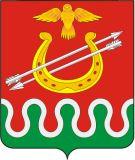 Администрация Боготольского районаКрасноярского краяПОСТАНОВЛЕНИЕг. Боготол«13» августа 2015 года								№ 414-пО внесении изменений в постановление администрации Боготольского района от 09.10.2013 № 758-п «Об утверждении муниципальной программы Боготольского района «Развитие субъектов малого и среднего предпринимательства в Боготольском районе»В соответствии со статьей 179 Бюджетного кодекса Российской Федерации, со статьей 30 Устава Боготольского района, Постановлением Администрации Боготольского района от 05.08.2013 № 560-п «Об утверждении Порядка принятия решений о разработке муниципальных программ Боготольского района, их формировании и реализации»,ПОСТАНОВЛЯЮ:1. Внести в Постановление Администрации Боготольского района Красноярского края от 09.10.2013 года № 758-п «Об утверждении муниципальной программы Боготольского района «Развитие субъектов малого и среднего предпринимательства в Боготольском районе» следующие изменения:1.1 В разделе 5.1 абзацы первый и второй п. 6 изложить в новой редакции:«Субсидия «Оборудование» - предоставление субсидий субъектам малого и (или) среднего предпринимательства на возмещение части затрат по приобретению оборудования в целях создания, и (или) развития, и (или) модернизации производства товаров (работ, услуг).Субсидия предоставляется на конкурсной основе. Максимальный размер субсидии за счет краевого и местного бюджетов составляет 50% от стоимости приобретенного оборудования, но не более 1,5 млн. рублей одному субъекту малого и (или) среднего предпринимательства в течении одного финансового года. Максимальный размер субсидии за счет федерального бюджета составляет 50% от стоимости приобретенного оборудования, но не более 500 тыс. рублей одному субъекту малого и (или) среднего предпринимательства в течение одного финансового года.».2. Контроль над исполнением настоящего постановления возложить на заместителя главы администрации по финансово-экономическим вопросам Н.В. Бакуневич.3. Настоящее постановление опубликовать в периодическом печатном издании «Официальный вестник Боготольского района» и разместить на официальном сайте Боготольского района в сети Интернет www.bogotol-r.ru. 4. Постановление вступает в силу в день, следующий за днем его официального опубликования.И.о. главы администрацииБоготольского района							Н.В. Бакуневич